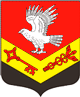 Муниципальное образование«ЗАНЕВСКОЕ   ГОРОДСКОЕ   ПОСЕЛЕНИЕ»Всеволожского муниципального района Ленинградской областиАДМИНИСТРАЦИЯПОСТАНОВЛЕНИЕ10.06.2020	№ 282д. ЗаневкаО назначении ответственного должностного лица администрации МО «Заневское городское поселение» за организацию взаимодействия органа муниципального земельного контроля с федеральными органами исполнительной власти, осуществляющими государственный земельный надзорВ соответствии со статьей 72 Земельного кодекса Российской Федерации, Федеральными законами от 06.10.2003 № 131-ФЗ «Об общих принципах организации местного самоуправления в Российской Федерации», от 26.12.2008 № 294-ФЗ «О защите прав юридических лиц и индивидуальных предпринимателей при осуществлении государственного контроля (надзора) и муниципального контроля», Постановлением Правительства Российской Федерации от 26.12.2014 № 1515 «Об утверждении Правил взаимодействия федеральных органов исполнительной власти, осуществляющих государственный земельный надзор, с органами, осуществляющими муниципальный земельный контроль», администрация муниципального образования «Заневское городское поселение» Всеволожского муниципального района Ленинградской областиПОСТАНОВЛЯЕТ:	1.	Назначить ответственным за организацию взаимодействия органа муниципального земельного контроля с федеральными органами исполнительной власти, осуществляющими государственный земельный надзор, главного специалиста сектора архитектуры, градостроительства и землеустройства администрации Лосева С.Н.	2. Настоящее постановление подлежит опубликованию в газете «Заневский вестник» и размещению на официальном сайте муниципального образования http://www.zanevkaorg.ru.	3.	Настоящее постановление вступает в силу после его подписания.	4.	Контроль за исполнением настоящего постановления возложить на заместителя главы администрации Гречица В.В.Глава администрации                                                                           А.В. Гердий